Kindergarten E-Learning Choice Board JANUARYPlease pick at least 2 activities each day to complete.  Try to complete and explore new activities each day and then it is ok to repeat activities!  Most importantly, HAVE FUN TOGETHER!MY BIG WORLD CODE:WVTPFSY  LET”S FIND OUT CODE: WYPK92JRow  1Listen to the song “Vowel Bat.” https://www.youtube.com/watch?v=f2hXa8dbK3oWrite the following words on a piece of paper and circle all of the vowels:snowmanshovelsledhot chocolatescarfblizzardScholastic Clifford’s My Big World:Listen and Read Magazine,2Videos, Game, Hands-On Activity: Arctic Giantshttps://mybigworld.scholastic.com/issues/2020-21/010121.html Use playdough to create 2-D shapes (circle, square, triangle, rectangle, oval and diamond.Talk about the attributes of each shape (how many sides, how many corners, etc.)Go on a shape hunt around your home and see how many shapes you can find!Have a grown up draw the marshmallows on a piece of paper as seen below.  You will then figure out what number is missing and write that number on the marshmallow.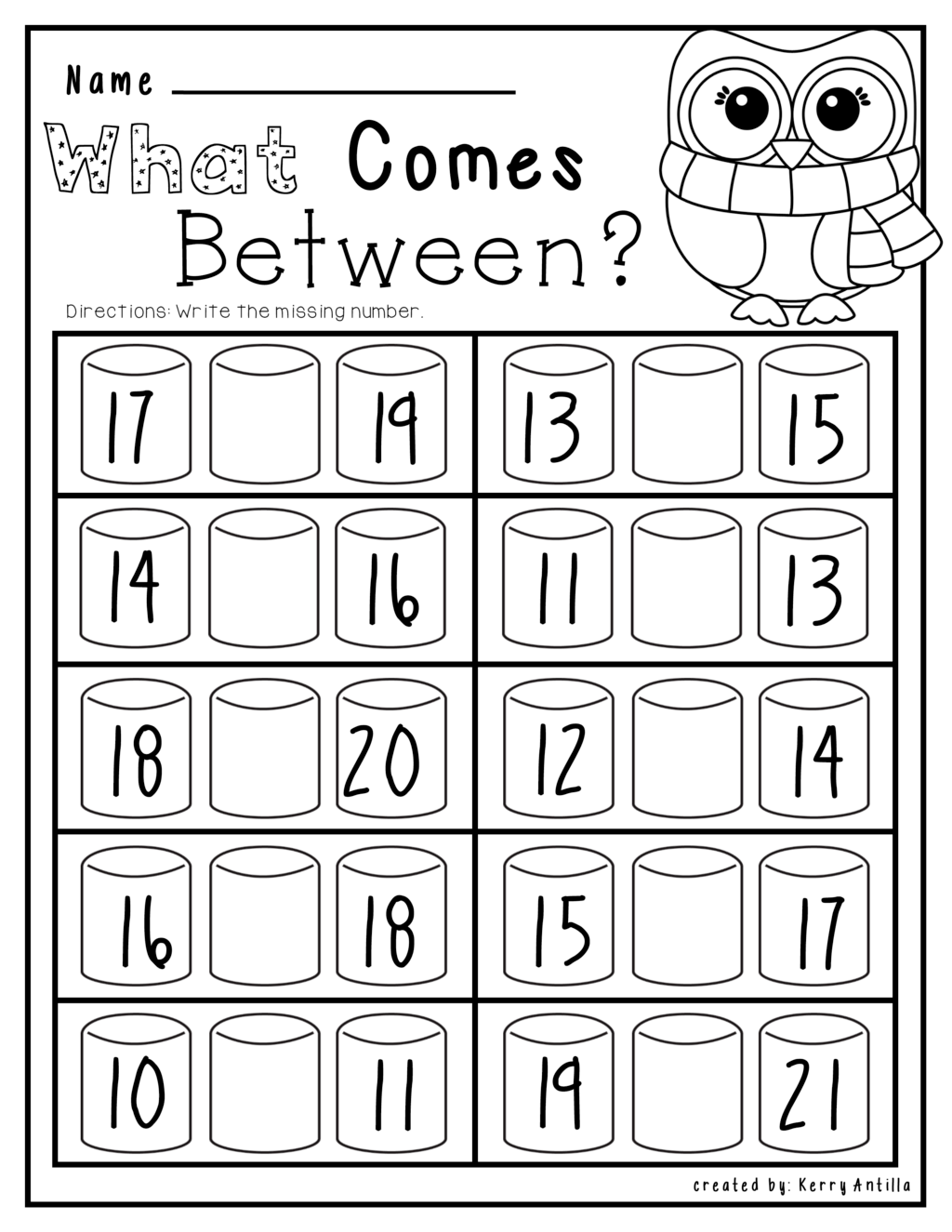 Learn to tie your shoes with these friends:Laurie Berknerhttps://www.youtube.com/watch?v=VkOC_95FBTMKids Songhttps://www.youtube.com/watch?v=L9QmTgAP7jkTeach Childrenhttps://www.youtube.com/watch?v=VA4AACzlhe8&list=PLJ0fXWIpgQGJIOhTXE7fbi7K4vp-7iBMx&index=28&t=0sRow 2Scholastic Clifford’s My Big World:Listen and Read Magazine2 Video: Game: Hands-On Activity:My Winter Windowhttps://mybigworld.scholastic.com/issues/2020-21/010221.htmlWatch the first part of the Jack Hartmann video in order to review the diagraphs “sh”, “ch” and “th”.https://www.youtube.com/watch?v=NK8_Tvu6bJk&t=140sHave a grown up say these words out loud and you tell your grown-up if you hear “sh”, “ch” or “th” at the beginning.sheep thumbcheesesharkchairthreeExplore the alphabet game on StarfallStarfall Main Image ABCs IndexPractice saying the alphabet with the Jolly Phonics sounds and actionsSee if you can name all of the Alphafriends! Listen to the song for help:https://www.youtube.com/watch?v=2_cX4j_9fUUHave a grown-up read you a winter/snowy book.  Talk about the different parts of the book….front cover, back cover, title page, and talk about what the author and illustrator do. Help your grown-up turn the pages and show them where to start reading on each page.   After listening to the story, draw a picture to show what happened in the beginning of the story, the middle of the story and the end of the story.Winter Scavenger Hunt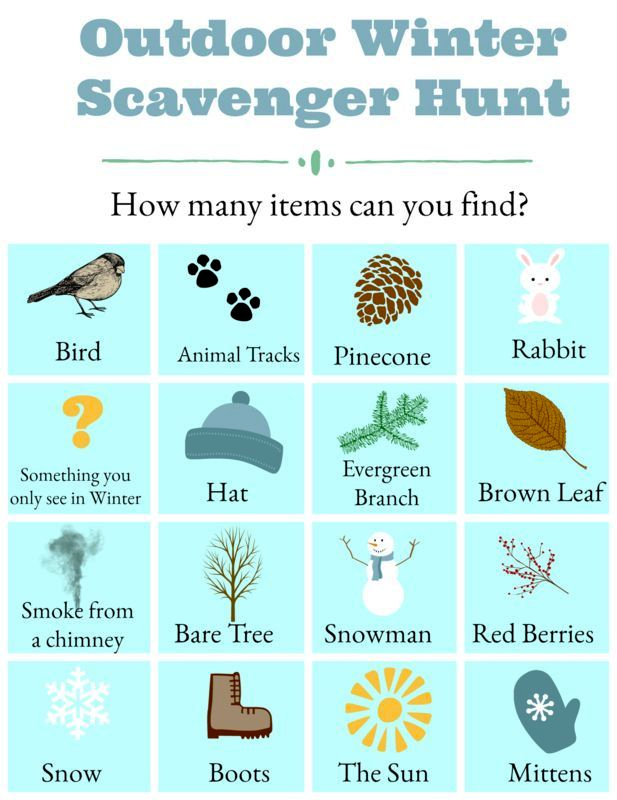 Row 3Practice writing your sight words in shaving cream or go outside and write your sight words in the snow.theandIliketoweseeacomemewithmywhatarenowEnjoy exploring Grovers’ Winter Games on PBS Kids:https://pbslm-contrib.s3.amazonaws.com/Sesame%20Street/PBSLM%20Games%20Delivery/Final%20PBS%20game%20builds/HTML5/wintergames_19/index.htmlListen to the read aloud story “The Mitten”https://www.youtube.com/watch?v=QA6ukHm9etgDid you like this story?What was your favorite part?What was your favorite animal? Why?Was this book fiction or nonfiction?Scholastic Let’s Find Out:Listen and Read Magazine, 2Videos, Game, Hands-On Activity: The Animals of the Mittenhttps://letsfindout.scholastic.com/issues/2019-20/010220.htmlWinter STEM ActivityMARSHMALLOW and TOOTHPICK SnowflakesHave your child create several different snowflakes using marshmallows and toothpicks.  Talk about how snowflake designs are symmetrical, or the same on both sides and have your child count how many toothpicks and marshmallows they used for each snowflake.  Then have them draw a picture of their snowflake creations. 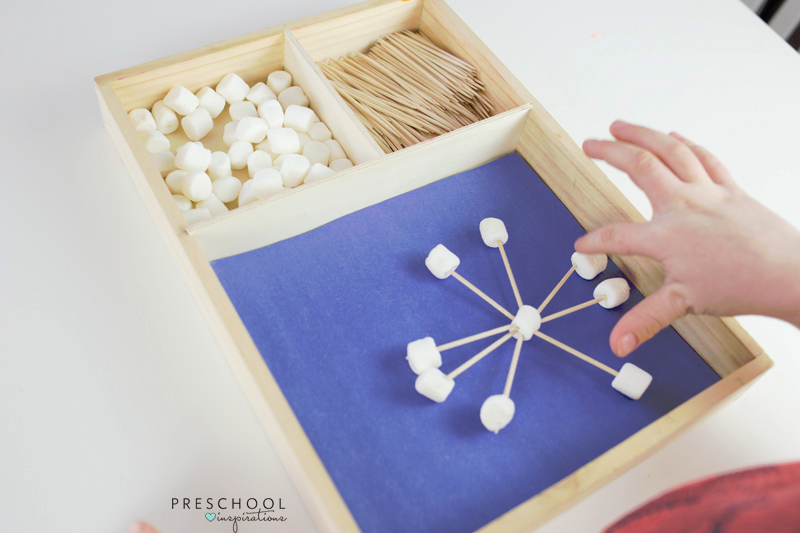 Row 4Have fun playing theSuper Snowboarder game on PBS Kids:https://pbskids.org/molly/games/snowboardWould you like to go snowboarding?Why or why not?ScholasticLet’s Find Out:Listen and Read Magazine, 2 Videos, Game, Hands-On Activity: Three Polar Bearshttps://letsfindout.scholastic.com/issues/2019-20/010120.htmlWinter SnackListen to the story: Snowmen at Nighthttps://www.youtube.com/watch?v=r3mg4W7pjKQHave a grown up help you make a snowman snack using a variety of ingredients.Write your numbers 1-30 as best as you can! Count by 10’s to 100.  Count by 5’s to 100.Sing and count  along with “The Big Numbers” song: https://www.youtube.com/watch?v=e0dJWfQHF8YHave fun singing and building a snowman with the Snowman Freeze https://www.youtube.com/watch?v=C0tVmABwMPssong:Now draw a picture of the snowman you built in the song.Write a sentence or two about your cute snowman.